                                                                   OperacionsNom 		Data  	Multiplica les operacions però fixa’t que algunes tenen 0 al final i altres també al mig: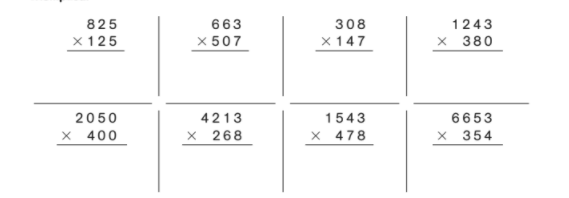 Col.loca i divideix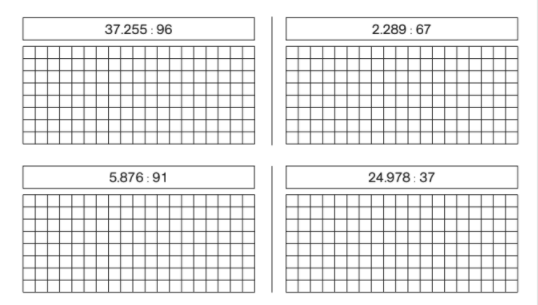    Problemes              Nom 		Data	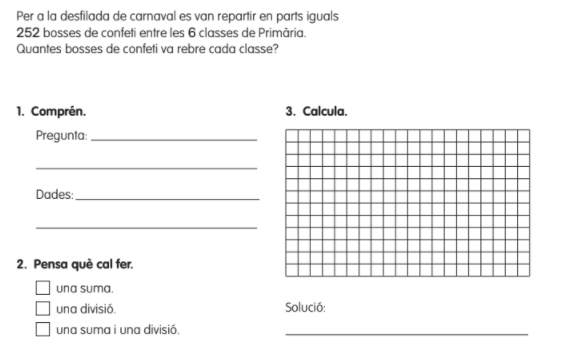 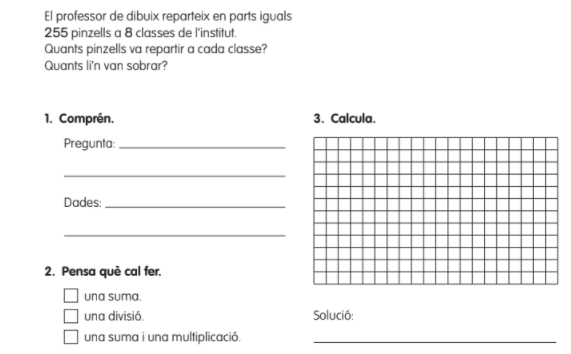 